АДМИНИСТРАЦИЯ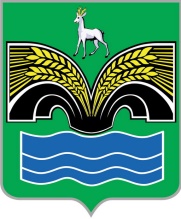 СЕЛЬСКОГО ПОСЕЛЕНИЯ КРАСНЫЙ ЯРМУНИЦИПАЛЬНОГО РАЙОНА КРАСНОЯРСКИЙСАМАРСКОЙ ОБЛАСТИПОСТАНОВЛЕНИЕот «2»  сентября 2022 года   № 224О местах временного размещения пострадавшего населения при чрезвычайных ситуациях на территории сельского поселения Красный Яр муниципального района Красноярский Самарской областиВ соответствии с  Федеральным законом  от 21 декабря 1994 г. N 68-ФЗ "О защите населения и территорий от чрезвычайных ситуаций природного и техногенного характера", Федеральным законом  от 6 октября 2003 г. N 131-ФЗ "Об общих принципах организации местного самоуправления в Российской Федерации", Закон Самарской области от 9 декабря 2005 г. N 219-ГД "О защите населения и территорий Самарской области от чрезвычайных ситуаций природного и техногенного характера",  Уставом сельского поселения Красный Яр  муниципального района Красноярский Самарской области,   Администрация сельского поселения Красный Яр муниципального района Красноярский Самарской области (далее – администрация сельского поселения), ПОСТАНОВЛЯЕТ:1. Определить места временного размещения пострадавшего населения при чрезвычайных ситуациях на территории сельского поселения Красный Яр муниципального района Красноярский Самарской области (далее – места временного размещения) в зданиях домов культуры сельского поселения: районный дом культуры с. Красный Яр, дом культуры с. Белозёрки, дом культуры п. Угловой, дом культуры с. Малая Каменка.2. В случаях наступления чрезвычайных ситуация организовать размещение пострадавшего населения в домах культуры. 3. Организовать транспортное, медицинское, материально-техническое, коммунально-бытовое обеспечение.4. Спланировать санитарно-гигиенические противоэпидемиологическиемероприятия и охрану общественного порядка.5. Контроль за исполнением настоящего постановления возложить на заместителя Главы сельского поселения Красный Яр  муниципального района Красноярский Самарской области - Демченкова М.В.6.  Опубликовать настоящее постановление в газете «Планета  Красный Яр» и разместить на официальном сайте администрации сельского поселения Красный Яр муниципального района Красноярский Самарской области сети «Интернет» http://www.kryarposelenie.ru.7.  Настоящее Постановление вступает в силу со дня его официального опубликования. Глава сельского поселенияКрасный Яр муниципальногорайона КрасноярскийСамарской области                                                                                А.Г. Бушов